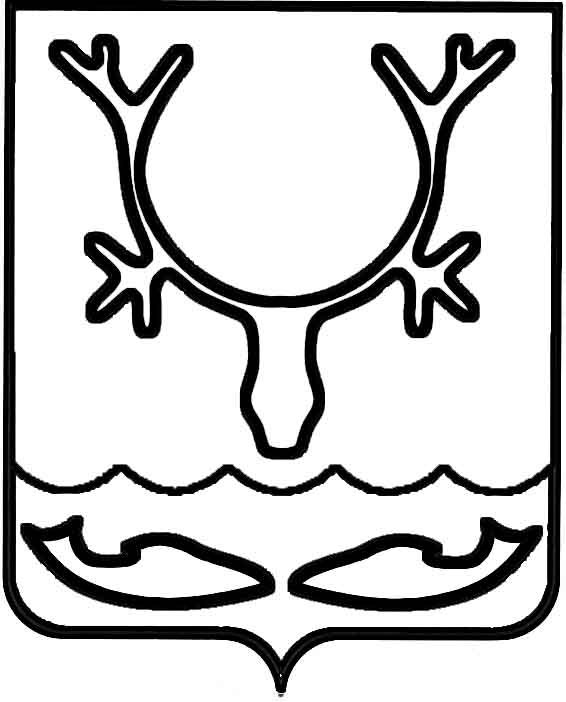 Администрация МО "Городской округ "Город Нарьян-Мар"РАСПОРЯЖЕНИЕот “____” __________________ № ____________		г. Нарьян-МарВ соответствии с решением Совета городского округа "Город Нарьян-Мар"                          от 12.12.2017 № 462-р "О бюджете МО "Городской округ "Город Нарьян-Мар"                    на 2018 год и на плановый период 2019 и 2020 годов", постановлением от 30.07.2013 № 1496 "Об утверждении Порядка разработки, реализации и оценки эффективности муниципальных программ муниципального образования "Городской округ "Город Нарьян-Мар":1.	Утвердить план реализации муниципальной программы муниципального образования "Городской округ "Город Нарьян-Мар" "Местное самоуправление" на 2018 год (Приложение).2.	Настоящее распоряжение вступает в силу со дня его подписания. 2912.2017790-рОб утверждении плана реализации муниципальной программы муниципального образования "Городской округ "Город Нарьян-Мар" "Местное самоуправление"            на 2018 годГлава МО "Городской округ "Город Нарьян-Мар" О.О.БелакПриложениек распоряжению АдминистрацииМО "Городской округ "Город Нарьян-Мар"от 29.12.2017 № 790-рПлан 
реализации муниципальной программы муниципального образования "Городской округ "Город Нарьян-Мар" 
"Местное самоуправление"  
на 2018 годПриложениек распоряжению АдминистрацииМО "Городской округ "Город Нарьян-Мар"от 29.12.2017 № 790-рПлан 
реализации муниципальной программы муниципального образования "Городской округ "Город Нарьян-Мар" 
"Местное самоуправление"  
на 2018 годПриложениек распоряжению АдминистрацииМО "Городской округ "Город Нарьян-Мар"от 29.12.2017 № 790-рПлан 
реализации муниципальной программы муниципального образования "Городской округ "Город Нарьян-Мар" 
"Местное самоуправление"  
на 2018 годПриложениек распоряжению АдминистрацииМО "Городской округ "Город Нарьян-Мар"от 29.12.2017 № 790-рПлан 
реализации муниципальной программы муниципального образования "Городской округ "Город Нарьян-Мар" 
"Местное самоуправление"  
на 2018 годПриложениек распоряжению АдминистрацииМО "Городской округ "Город Нарьян-Мар"от 29.12.2017 № 790-рПлан 
реализации муниципальной программы муниципального образования "Городской округ "Город Нарьян-Мар" 
"Местное самоуправление"  
на 2018 годПриложениек распоряжению АдминистрацииМО "Городской округ "Город Нарьян-Мар"от 29.12.2017 № 790-рПлан 
реализации муниципальной программы муниципального образования "Городской округ "Город Нарьян-Мар" 
"Местное самоуправление"  
на 2018 годПриложениек распоряжению АдминистрацииМО "Городской округ "Город Нарьян-Мар"от 29.12.2017 № 790-рПлан 
реализации муниципальной программы муниципального образования "Городской округ "Город Нарьян-Мар" 
"Местное самоуправление"  
на 2018 годПриложениек распоряжению АдминистрацииМО "Городской округ "Город Нарьян-Мар"от 29.12.2017 № 790-рПлан 
реализации муниципальной программы муниципального образования "Городской округ "Город Нарьян-Мар" 
"Местное самоуправление"  
на 2018 годПриложениек распоряжению АдминистрацииМО "Городской округ "Город Нарьян-Мар"от 29.12.2017 № 790-рПлан 
реализации муниципальной программы муниципального образования "Городской округ "Город Нарьян-Мар" 
"Местное самоуправление"  
на 2018 годПриложениек распоряжению АдминистрацииМО "Городской округ "Город Нарьян-Мар"от 29.12.2017 № 790-рПлан 
реализации муниципальной программы муниципального образования "Городской округ "Город Нарьян-Мар" 
"Местное самоуправление"  
на 2018 годПриложениек распоряжению АдминистрацииМО "Городской округ "Город Нарьян-Мар"от 29.12.2017 № 790-рПлан 
реализации муниципальной программы муниципального образования "Городской округ "Город Нарьян-Мар" 
"Местное самоуправление"  
на 2018 годПриложениек распоряжению АдминистрацииМО "Городской округ "Город Нарьян-Мар"от 29.12.2017 № 790-рПлан 
реализации муниципальной программы муниципального образования "Городской округ "Город Нарьян-Мар" 
"Местное самоуправление"  
на 2018 годПриложениек распоряжению АдминистрацииМО "Городской округ "Город Нарьян-Мар"от 29.12.2017 № 790-рПлан 
реализации муниципальной программы муниципального образования "Городской округ "Город Нарьян-Мар" 
"Местное самоуправление"  
на 2018 годПриложениек распоряжению АдминистрацииМО "Городской округ "Город Нарьян-Мар"от 29.12.2017 № 790-рПлан 
реализации муниципальной программы муниципального образования "Городской округ "Город Нарьян-Мар" 
"Местное самоуправление"  
на 2018 годОтветственный исполнитель муниципальной программы: Администрация МО "Городской округ "Город Нарьян-Мар" (в лице управления экономического                  и инвестиционного развития)Ответственный исполнитель муниципальной программы: Администрация МО "Городской округ "Город Нарьян-Мар" (в лице управления экономического                  и инвестиционного развития)Ответственный исполнитель муниципальной программы: Администрация МО "Городской округ "Город Нарьян-Мар" (в лице управления экономического                  и инвестиционного развития)Ответственный исполнитель муниципальной программы: Администрация МО "Городской округ "Город Нарьян-Мар" (в лице управления экономического                  и инвестиционного развития)Ответственный исполнитель муниципальной программы: Администрация МО "Городской округ "Город Нарьян-Мар" (в лице управления экономического                  и инвестиционного развития)Ответственный исполнитель муниципальной программы: Администрация МО "Городской округ "Город Нарьян-Мар" (в лице управления экономического                  и инвестиционного развития)Ответственный исполнитель муниципальной программы: Администрация МО "Городской округ "Город Нарьян-Мар" (в лице управления экономического                  и инвестиционного развития)Ответственный исполнитель муниципальной программы: Администрация МО "Городской округ "Город Нарьян-Мар" (в лице управления экономического                  и инвестиционного развития)